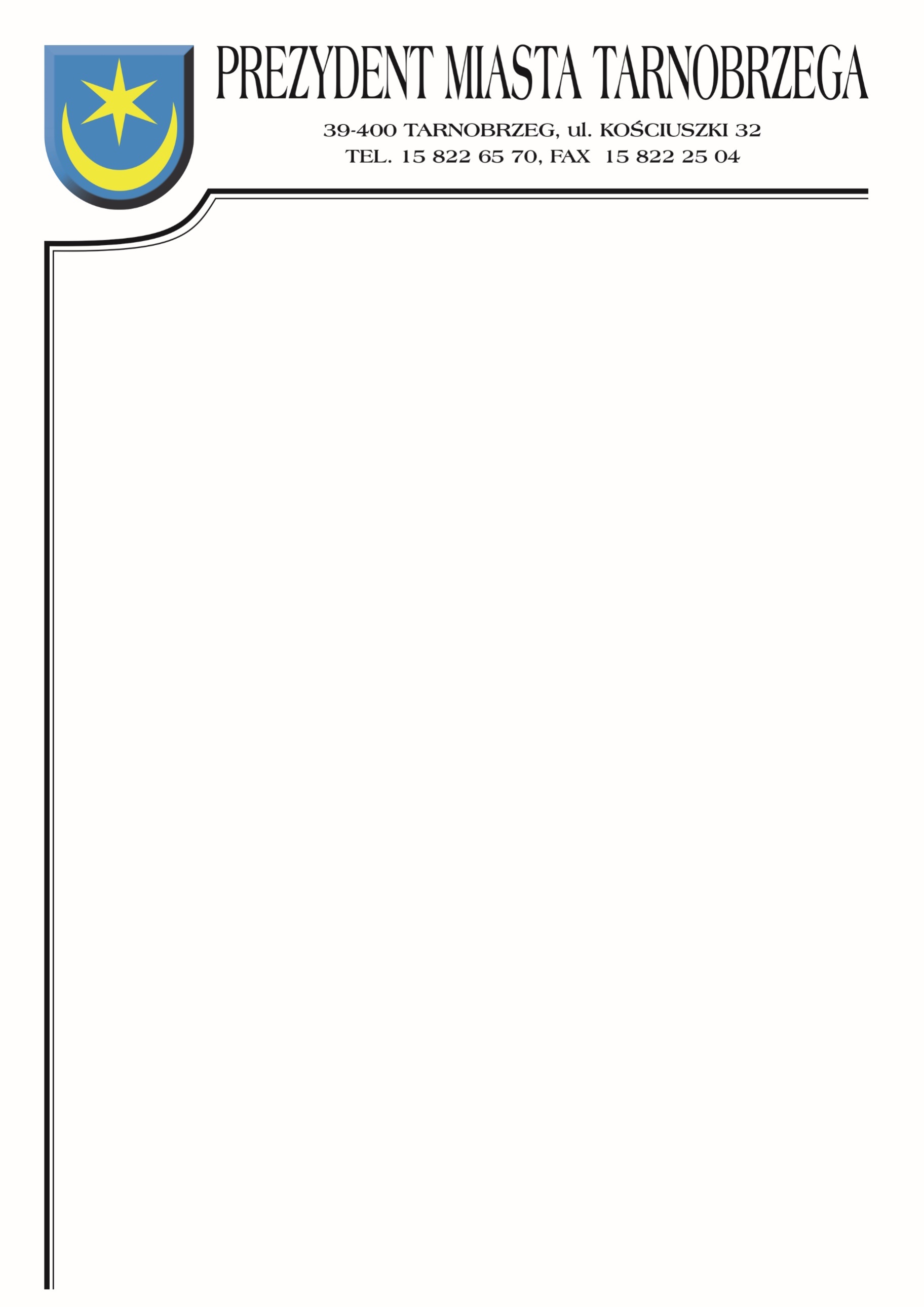 Znak sprawy: TID-III.271.2.10.2022		                   Tarnobrzeg, dnia  02 czerwca 2022 r.	ZAWIADOMIENIE O WYBORZE OFERTY	Dotyczy postępowania, którego przedmiotem zamówienia jest: Opracowanie dokumentacji projektowo-kosztorysowej wraz z nadzorem autorskim dla zadania inwestycyjnego pn: Budowa placu zabaw na osiedlu Mokrzyszów w Tarnobrzegu (dz. nr ewid. 4-1399/28), jako najkorzystniejsza została wybrana oferta wykonawcy:Land Art Projekt s.c. Magdalena Feil-Bereta, Damian Mytych ul. Grzegórzecka 69/201 31-559 KrakówCena brutto: 4 890,00 złWybrana oferty spełnia wszystkie wymogi określone w zaproszeniu i okazała się najkorzystniejsza na podstawie kryterium oceny ofert zastosowanym w tym postępowaniu.Zgodnie z ogłoszeniem jedynym kryterium, jakim kierował się Zamawiający przy wyborze ofert najkorzystniejszych była cena brutto. Zamawiający zgodnie ze wskazaną w zaproszeniu formułą dokonał oceny punktowej złożonych ofert.W przedmiotowym postępowaniu ofertom przyznana została następująca punktacja:		Zamawiający uprzejmie informuje, że umowa z wybranym Wykonawcą zostanie zawarta niezwłocznie po przesłaniu zawiadomienia o wyborze najkorzystniejszej oferty.Otrzymują:BIURO PROJEKTOWE DWORACZYK-ARCHITEKTURA Kamil Dworaczyk, 39-400 Tarnobrzeg, Aleja Warszawska 170D TarnobrzegLand Art Projekt s.c. Magdalena Feil-Bereta, Damian Mytych ul. Grzegórzecka 69/201, 31-559 Kraków a/a.Sprawę prowadzi: Marta Bąk – Wydział TID, tel.15-81-81-227.Numer ofertyNazwa (firma) i adres wykonawcyPkt.1BIURO PROJEKTOWE DWORACZYK-ARCHITEKTURAKamil Dworaczyk, 39-400 Tarnobrzeg, Aleja Warszawska 170D50,972Land Art Projekt s.c. Magdalena Feil-Bereta, Damian Mytych ul. Grzegórzecka 69/201, 31-559 Kraków100,00